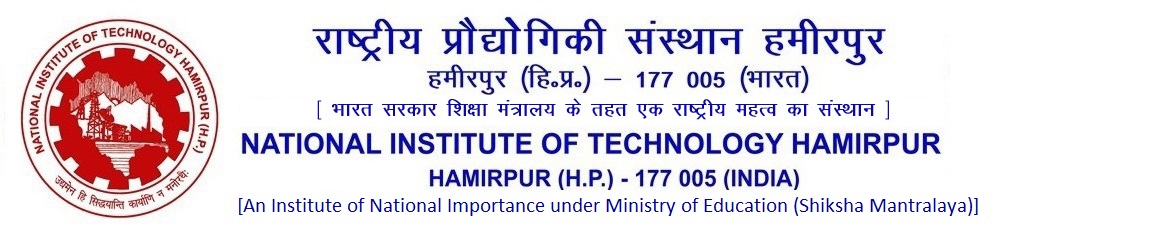 {OFFICE OF THE REGISTRAR}Application Form for Temporary Faculty Purely on Contract with consolidated salary              General Information:Name of Candidate:							Father’s Name:Department for which applied:Category (UR/EWS/OBC(NCL)/SC/ST/PWD):Date of Birth:Ph.D Degree Details:Whether Ph.D Degree Awarded ( Yes / No) :Date of Award of Ph.D Degree:GATE/NET Information:GATE/NET/Both/NoneGATE/NET/ScoreYear of PassingFor Architecture Department:- Whether acquired M.Arch / M.PlanFirst class at P.G level ( Yes / No)First class at U.G level (Yes / No)Educational Qualification:Last three years experience details (Starting with most recent one):Best Three publication Details (Only SCI/Scopus/Web of Science/SSCI):Subject Taught/Willing to Teach:Any other (Achievements/Awards/Contributions):DECLARATIONI hereby declare that information furnished above is true to the best of my knowledge and belief if at any time I am found to have canceled any information or given any incorrect data, my appointment, if made, may be terminated without notice or compensation. Date:Place:									SignatureSelf-attested copy of documents in support of claims made in application form must be attached.Original documents must be produced at the time of interview failing which candidate may not be interviewed. Address for CorrespondencePermanent AddressMobile No.E-mail IDSr. No.Certificate/Degree Board/UniversityCollege/Institute Month & year of passingPercentage /CGPADiscipline/Branch/SpecializationSr. No.Post heldFromToDuration in year & monthsPay Scale and present basic payNature of experience(Teaching/Research/Industry Sr. No. Subject TaughtSubjects willing to teach: